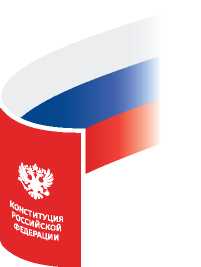 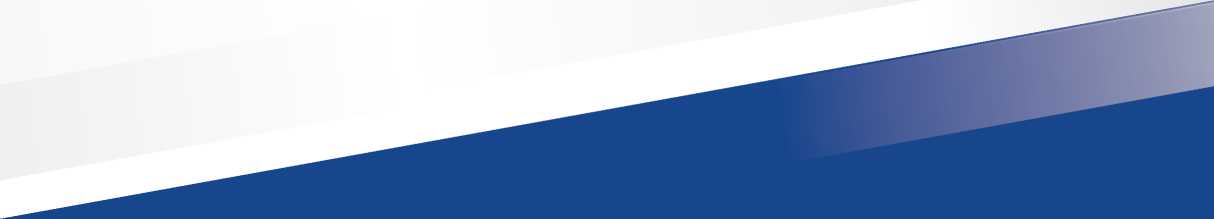 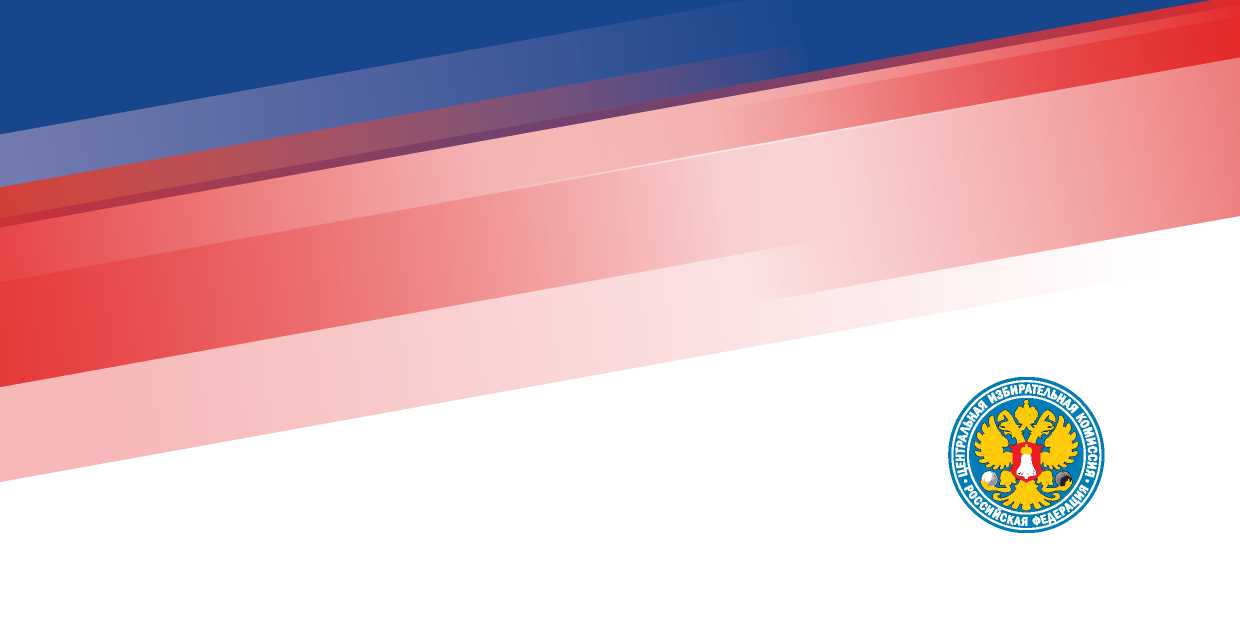 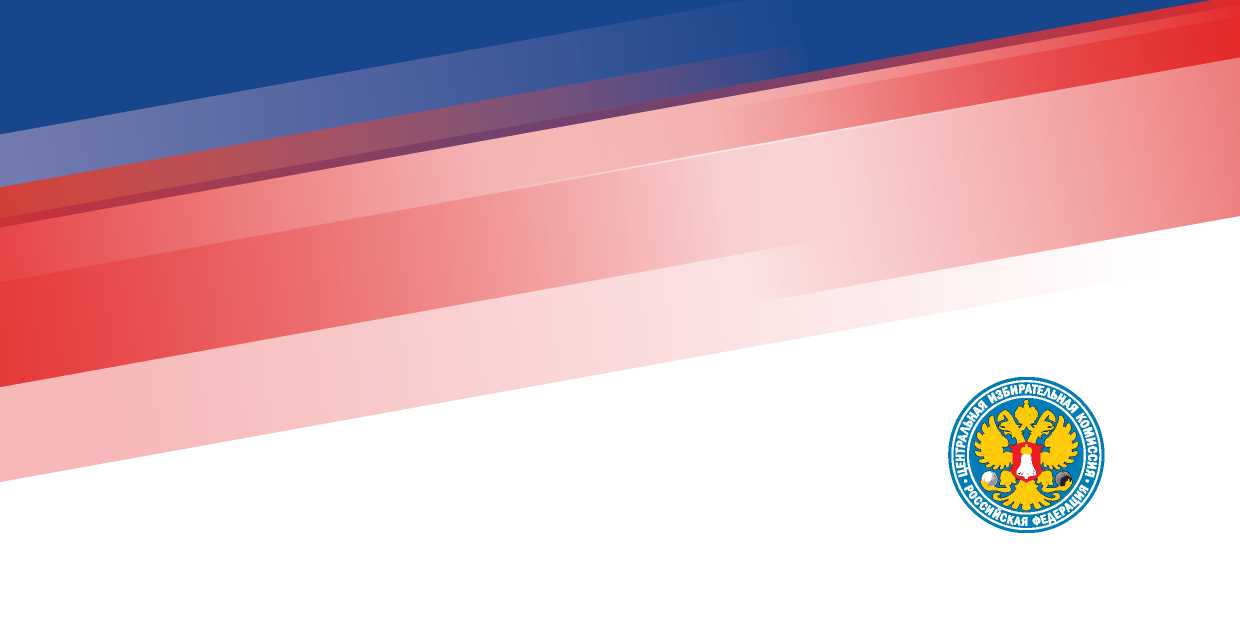 ОСНОВНЫЕ МЕРОПРИЯТИЯ УЧАСТКОВОЙ КОМИССИИ
ПРИ ПОДГОТОВКЕ И ПРОВЕДЕНИИ ОБЩЕРОССИЙСКОГО
ГОЛОСОВАНИЯ НА УЧАСТКЕ ДЛЯ ГОЛОСОВАНИЯВажно!При подготовке и проведении общероссийского голосования требуется соблюдение мер, направленных на обеспечение санитарно-эпидемиологического благополучия населения.Участковая комиссия организовывает голосование в соответствии с рекомендациями Федеральной службы по надзору в сфере защиты прав потребителей и благополучия человека, согласованными с ЦИК России, в том числе обеспечивает соблюдение участниками голосования, наблюдателями и представителями СМИ при осуществлении своих полномочий необходимой дистанции до других граждан (санитарное дистанцирование).(п. 1.6,2.11,3.9,8.14 Порядка)Организационные и первоочередные мероприятия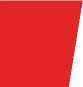 В Обеспечение соблюдения рекомендаций Федеральной службы по надзору в сфере защиты прав потребителей и благополучия человека*Проведение заседания участковой комиссии, на котором решаются организационные вопросы, связанные с подготовкой участковой комиссии к работеРазмещение информации о работе участковой комиссии в здании, в котором расположена участковая комиссияОформление информационного стенда, размещение иных информационных материалов в помещении для голосования либо непосредственно перед ним (п. 6.2 Порядка)Оповещение участников голосования о дне, времени и месте проведения общероссийского голосования, о порядке голосования, в том числе до дня голосования и вне помещения для голосования, о вопросе, вынесенном на общероссийское голосование, о порядке ознакомления со списком участников голосованияОборудование помещения для голосования сейфом (металлическим шкафом) для хранения документации на участке для голосованияПрием обращений о предоставлении возможности проголосовать вне помещения для голосования - с 16 июня 2020 года и заявлений о голосовании по месту нахождения - с 16 по 21 июня (до 14.00)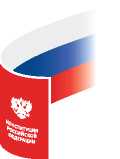 Работа со списками участников голосованияПолучение списка участников голосования	S Не позднее 24 июня 2020 годаиз территориальной комиссии по акту	(п. 2.1.8 Инструкции)Уточнение списка участников голосования	S После получения спискаучастников голосования из территориальной комиссии и до окончания времени голосования (п. 2.4.1 Инструкции)Представление списка участников	S После получения спискаголосования участникам голосования	участников голосованиядля ознакомления и дополнительного	(п. 2.4.1 Инструкции)уточненияРассмотрение заявления участника	S В течение 24 часов с моментаголосования о включении его в список	поступления заявления, а в деньучастников голосования, об ошибке или	голосования - в течение двухнеточности в сведениях о нем, внесенных в	часов с момента °бращени^ н°список участников голосования	не позднее момента окончанияголосования(п. 2.4.4 Инструкции)Подписание председателем и секретарем	S Не позднее 18.00 по местномуучастковой комиссии уточненного	времени 30 июня 2020 годасписка участников голосования,	(п. 2.4.18 Инструкции)заверение его печатью участковойкомиссии и незамедлительная передачав территориальную комиссию данных очисле участников голосования, включенныхв список участников голосования, о числеучастников голосования, проголосовавшихдо дня голосованияБрошюрование списка участников	S После подписанияголосования в одну или несколько книг	списка участников голосования(при этом на обороте последнего вкладного	30 июня 2020 годалиста каждой сброшюрованной книги на	(п. 2.4.19Инструкции)месте скрепления должны быть подписьпредседателя и печать участковойкомиссии)Прием заявлений о голосовании по месту нахождени я(п. 2.3 Инструкции)Оборудование помещения участковой комиссии	Не позднее 16 июня 2020 годатехническими средствами для приема заявлений о голосовании по месту нахожденияПодготовка необходимого количества бланков заявлений Не позднее 16 июня 2020 года о голосовании по месту нахожденияПрием заявлений участников голосования о голосовании С 16 по 21 июня 2020 года по месту нахождения, в том числе на дому, не менее четырех согласно графику работы УИК часов в деньОбработка заявлений участников голосования о голосовании Не позднее 21.00 по месту нахождения и передача в вышестоящую комиссию 21 июня 2020 годаРабота с обращениями участников голосования о предоставлении возможности проголосовать вне помещения для голосования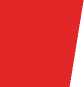 (подробнее см. Памятку по организации голосования вне помещения для голосования)Прием и регистрация обращений участников голосования о предоставлении возможности проголосовать вне помещения для голосованияС 16 июня до 17.00 1 июля 2020 годаРабота с обращениями (жалобами, заявлениями)Подготовка к проведению общероссийского голосования в день голосования/до дня голосования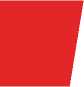 Важно!Не позднее дня, предшествующего дню начала голосования до дня голосования:получение бюллетеней для голосования из территориальной комиссии;подготовка бюллетеней для голосования к выдаче участникам голосования, голосующим до дня голосования;сборка и расстановка необходимого для обеспечения голосования оборудования (в том числе технологического), проверка комплектности материалов, документов, оформление информационного стенда;обеспечение соблюдения рекомендаций Федеральной службы по надзору в сфере защиты прав потребителей и благополучия человека*Не позднее дня, предшествующего дню голосования (30 июня 2020 года):подготовка бюллетеней для голосования к выдаче участникам голосования, голосующим в день голосования;вывешивание увеличенной формы протокола об итогах голосования для внесения в нее данных об итогах голосования по мере их установления;сборка и расстановка в помещении для голосования технологического и иного оборудования;проведение заседания участковой комиссии по вопросам распределения обязанностей членов участковой комиссии с правом решающего голоса в день голосования и подсчета голосов участников голосования;оборудование помещения для голосования и проверка технических средств, используемых для изготовления протокола участковой комиссии об итогах голосования с машиночитаемым кодом;при использовании КОИБ - проведение тестирования КОИБ и тренировкиСм. плакат «О мерах по обеспечению санитарно-эпидемиологического благополучия участников голосования».Организация проведения голосования до дня голосованияПроведение голосования в день голосования До начала времени голосования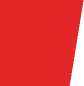 Сбор членов участковой комиссии с правом решающего голоса в помещении для голосованияПроведение тестирования КОИБ (при его использовании)Подготовка к открытию помещения для голосования:^ передача книг списка участников общероссийского голосования и бюллетеней для общероссийского голосования членам участковой комиссии;^ предъявление к осмотру и опечатывание пустых переносных и стационарныхящиков для голосования, а также опечатанных переносных ящиков для голосования, содержащих бюллетени, оставленные участниками голосования, проголосовавшими до дня голосования, либо сейф-пакетов (при их использовании), которые в течение дня голосования должны находиться в поле зрения присутствующих лиц;информирование о числе участников голосования, включенных в список участников голосования на данном участке, исключенных из него в связи с подачей заявления о голосовании по месту нахождения на ином участке, подавших заявления о голосовании по месту нахождения на данном участке, о числе участников голосования, проголосовавших (получивших бюллетени для голосования) до дня голосования(п. 8.3 Порядка)8.00Открытие помещения для голосования для участников голосованияВ течение всего времени голосования с момента начала работы участковой комиссии в день голосованияЯ Ведение списка лиц, присутствующих при проведении голосования, в том числе до дня голосования, и при подсчете голосов участников голосования^ Обеспечение доступа в помещение для голосования членам вышестоящих комиссий, работникам их аппаратов, наблюдателям и аккредитованным представителям СМИОрганизация голосования вне помещения для голосованияИнформирование территориальной комиссии о ходе голосования20.00Закрытие помещения для голосования для участников голосованияСразу после окончания времени голосованияВ Подсчет голосов участников голосования, составление протокола об итогах голосования и заполнение его увеличенной формыВ Проведение итогового заседания участковой комиссии, рассмотрение обращений, подписание протокола участковой комиссии об итогах голосования и выдача его заверенных копийУпаковка бюллетеней для голосования и иной документации, не подлежащей передаче в территориальную комиссию вместе с протоколом участковой комиссии об итогах голосования, в мешки (коробки)Разборка, упаковка, подготовка к передаче на хранение технологического и иного оборудованияНезамедлительно после выдачи заверенных копий протокола участковой комиссии об итогах голосования и завершения итогового заседания: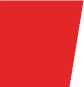 Ш доставка (направление) в территориальную комиссию протокола участковой комиссии об итогах голосования;передача в территориальную комиссию протокола участковой комиссии об итогах голосования с приложенными к нему документами и ключевого носителя информации - по прибытии в помещение территориальной комиссииПо графику, установленному территориальной комиссией:передача в ТИК упакованной документацииНе позднее 11 июля 2020 года:В подготовка и представление в территориальную комиссию отчета о поступлении и расходовании денежных средств, выделенных участковой комиссииОБЩЕРОССИЙСКОЕ ЕОЛОСОВАНИЕПО ВОПРОСУ ОДОБРЕНИЯ ИЗМЕНЕНИЙ В КОНСТИТУЦИЮ РОССИЙСКОЙ ФЕДЕРАЦИИАКТо проведении голосования с использованием переносного (стационарного)1 ящика (без сейф-пакета)Мы, нижеподписавшиеся члены участковой избирательной комиссии участка для голосования №	, составили настоящий акт о том,что «_»	2020 года в помещении участковой комиссии присутствующим был представлен пустой переносной (стационарный) ящик №	,который затем был опечатан использован при проведении голосования	(голосование до дня голосования вне помещения, в труднодоступных и отдаленных местностях и т.д.)в соответствии с пунктами □ 9.2, □ 10.2, □ 10.5, □ 10.62 (выбрать нужное) Порядка общероссийского голосования по вопросу одобрения изменений в Конституцию Российской Федерации, утвержденного постановлением ЦИК России от 20 марта 2020 года № 244/1804-7 (в редакции постановления ЦИК России от 2 июня 2020 года № 250/1840-7).При подсчете голосов участников голосования число бюллетеней установленной формы, обнаруженных при вскрытии переносного ящика №	, -	.(число цифрами и прописвю)Члены участковой избирательной комиссии:(подписи)	(инициалы, фамилия)(подписи)	(инициалы, фамилия)Используется только в случае проведения голосования в соответствии с пунктом 10.5 Порядка.9.2. Голосование вне помещения до дня голосования; 10.2. Голосование отдельных групп участников голосования, включенных в список участников голосования на данном участке, которые находятся на полярных станциях, в труднодоступных, отдаленных местностях и т.п.; 10.5. Голосование до дня голосования в помещении для голосования; 10.6. Голосование групп участников голосования, которые проживают в населенных пунктах и иных местах, где нет помещения для голосования и затруднено транспортное сообщение, а также для групп участников голосования на территориях и в местах, пригодных к оборудованию для проведения голосования (на придомовых территориях, на территориях общего пол ьзования и в иных местах).Испорченные и неипользованные бюллетени возвращаются в участковую комиссию.ПО ВОПРОСУ ОДОБРЕНИЯ ИЗМЕНЕНИЙ«_» «_»В КОНСТИТУЦИЮ РОССИЙСКОЙ ФЕДЕРАЦИИАКТо проведении голосования до дня голосования с использованием
переносного ящика и сейф-пакета«	»	2020 годаМы, нижеподписавшиеся члены участковой избирательной комиссии участка для голосования №	, составили настоящий акт о том, что	июня 2020 года в помещении участковой комиссии присутствующим был представлен пустой переносной ящик №	, которыйзатем был опечатан и использован	июня 2020 года с	.	до	.	при проведении голосования 	(голосование до дня голосования вне помещения, в труднодоступных и отдаленных местностях и т.д.)в соответствии с пунктами □ 9.2, □ 10.2, □ 10.5, □ 10.61 (выбрать нужное) Порядка общероссийского голосования по вопросу одобрения изменений в Конституцию Российской Федерации, утвержденного постановлением ЦИК России от 20 марта 2020 года № 244/1804-7 (в редакции постановления ЦИК России от 2 июня 2020 года № 250/1840-7).ОБЩЕРОССИЙСКОЕ ГОЛОСОВАНИЕПО ВОПРОСУ ОДОБРЕНИЯ ИЗМЕНЕНИЙ«_» «_»В КОНСТИТУЦИЮ РОССИЙСКОЙ ФЕДЕРАЦИИАКТо невыполнении соотношения данных в протоколе участковой
избирательной комиссии об итогах голосованияНастоящим актом подтверждается, что:в ходе проверки соотношения данных строк протокола 2 > 3 установлено, что указанное соотношение не выполняется;после принятия членами участковой избирательной комиссией решения о дополнительном подсчете по всем/отдельным (выбрать нужное) строкам протокола, в том числе о дополнительном подсчете бюллетеней, членами участковой избирательной комиссии были повторно подсчитаны данные на основании соответствующих отметок и подписей участников голосования в списке участников голосования и сравнены с данными, полученными ранее и внесенными в строку 2 протокола; повторно подсчитаны бюллетени для голосования; данные сравнены с данными строк 3, 4, 5 и 6;по результатам проверки установлено невыполнение соотношения 2 > 3;причина невыполнения соотношения -	ПО ВОПРОСУ ОДОБРЕНИЯ ИЗМЕНЕНИЙ«_» «_»В КОНСТИТУЦИЮ РОССИЙСКОЙ ФЕДЕРАЦИИАКТо результатах использования бюллетеней при проведении
общероссийского голосованияУЧАСТОК ДЛЯ ГОЛОСОВАНИЯ №	1. Участковой избирательной комиссией получено из(наименование территориальной избирательной комиссии)В соответствии с разделом 6 Порядка изготовления и доставки бюллетеней для общероссийского голосования по вопросу одобрения изменений в Конституцию Российской Федерации, а также осуществления контроля за их изготовлением и доставкой, утвержденного постановлением ЦИК России от 20 марта 2020 года № 244/1806-7 (в редакции постановления ЦИК России от 4 июня 2020 года № 251/1853-7), изготовлено участковой избирательной комиссией самостоятельно	бюллетеней1.2. В ходе проведенного голосования и при непосредственном подсчете голосов участковой избирательной комиссией установлено:ПогашеноВыдано участникам голосования Утрачено2Не учтено при получении2Председатель участковой избирательной комиссииМП	(подпись)	(фамилия, инициалы)Секретарь участковойизбирательной комиссии		 	(подпись)	(фамилия, инициалы)ОБЩЕРОССИЙСКОЕ ЕОЛОСОВАНИЕПО ВОПРОСУ ОДОБРЕНИЯ ИЗМЕНЕНИЙ В КОНСТИТУЦИЮ РОССИЙСКОЙ ФЕДЕРАЦИИУЧАСТКОВАЯ ИЗБИРАТЕЛЬНАЯ КОМИССИЯ УЧАСТКА ДЛЯ ГОЛОСОВАНИЯ №	ВЕДОМОСТЬвыдачи бюллетеней для голосования членам участковой избирательной комиссии для проведения голосования
в день голосования в помещении для голосования/вне помещения для голосования / до дня голосованияПредседатель участковой избирательной комиссии(подпись)	(инициалы, фамилия)МПЛист №	. Всего листовОБЩЕРОССИЙСКОЕ ЕОЛОСОВАНИЕПО ВОПРОСУ ОДОБРЕНИЯ ИЗМЕНЕНИЙ В КОНСТИТУЦИЮ РОССИЙСКОЙ ФЕДЕРАЦИИ1 июля 2020 годаЖУРНАЛрегистрации заявлений о голосовании по месту нахождения
(наименование (номер) участковой избирателвной комиссии, территориалвной избирателвной комиссии, многофункционалвного центра предоставления государственных и муниципальных услуг)(наименование субъекта Российской Федерации)В УИК участка для голосования № от 	(фамилия, имя, отчество)зарегистрированного по адресу: номер телефона (при наличии):ЗАЯВЛЕНИЕВ соответствии с пунктами 2.4.4-2.4.7 Инструкции по составлению, уточнению и использованию списков участников общероссийского голосования по вопросу одобрения изменений в Конституцию Российской Федерации, утвержденной постановлением ЦИК России от 20 марта 2020 года № 244/1809-7 (в редакции постановления ЦИК России от 2 июня 2020 года № 250/1844-7), прошу устранить ошибку/неточность в сведениях обо мне -	;(обозначить ошибку/неточность)содержащуюся в списке участников голосования	участка для голосования № 	,расположенного по адресу	.(адрес участка для голосования, наименование субъекта Российской Федерации)Подтверждающие документы мною предъявлены.ОБЩЕРОССИЙСКОЕ ГОЛОСОВАНИЕ
ПО ВОПРОСУ ОДОБРЕНИЯ ИЗМЕНЕНИЙU	U _В КОНСТИТУЦИЮ российской федерацииУЧАСТОК ДЛЯ ГОЛОСОВАНИЯ №(адрес помещения для голосования - субъект Российской Федерации, район, город, район в городе, поселок, село, улица, дом)Прием заявлений о голосовании по месту нахождения проводится с 16 июня 2020 года до 14 часов 21 июня 2020 года.Часы приема заявлений:		Прием обращений о предоставлении возможности проголосовать вне помещения для голосования проводится с 16 июня 2020 года до 17 часов 1 июля 2020 года.Часы приема заявлений:		Границыучасткадля голосования: Адрес:Телефон УИК:Примерный текст информационного сообщенияОБЩЕРОССИЙСКОЕ ГОЛОСОВАНИЕ
ПО ВОПРОСУ ОДОБРЕНИЯ ИЗМЕНЕНИЙKJ	«_»В КОНСТИТУЦИЮ РОССИЙСКОЙ ФЕДЕРАЦИИУЧАСТКОВАЯ ИЗБИРАТЕЛЬНАЯ КОМИССИЯ УЧАСТКА ДЛЯ ГОЛОСОВАНИЯ №	ИНФОРМАЦИЯо проведении голосования до дня голосованияУчастнику голосования будет предоставлена возможность проголосовать в помещении участковой комиссии до дня голосования с 25 по 30 июня 2020 года (п.10.5 Порядка) по адресу:в помещении участковой избирательной комиссии участка для голосования № В выходные дни - с	часов до	часов,в рабочие дни - с	часов до	часов.Рекомендуемые дата и время голосования	.Голосование до дня голосования осуществляется при предъявлении члену участковой комиссии паспорта или документа, заменяющего паспорт гражданина Российской Федерации.По вопросам голосования до дня голосования обращаться по телефону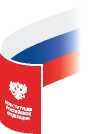 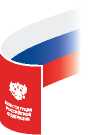 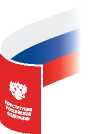 ОБЩЕРОССИЙСКОЕ ЕОЛОСОВАНИЕПО ВОПРОСУ ОДОБРЕНИЯ ИЗМЕНЕНИЙ В КОНСТИТУЦИЮ РОССИЙСКОЙ ФЕДЕРАЦИИРЕЕСТРрегистрации выдачи заверенных копий протокола участковой избирательной комиссииоб итогах голосованияПредседатель участковой избирательной комиссии(подпись)	(инициалы, фамилия)Секретарь участковой избирательной комиссии(подпись)	(инициалы, фамилия)МП/ Реестр заполняется по мере поступления обращений с	2020 года до .00 по местному времени	2020 годаОБЩЕРОССИЙСКОЕ ЕОЛОСОВАНИЕПО ВОПРОСУ ОДОБРЕНИЯ ИЗМЕНЕНИЙ В КОНСТИТУЦИЮ РОССИЙСКОЙ ФЕДЕРАЦИИУЧАСТКОВАЯ ИЗБИРАТЕЛЬНАЯ КОМИССИЯ ИЗБИРАТЕЛЬНОГО УЧАСТКА №РЕЕСТРобращений о голосовании вне помещения для голосованияПредседатель участковой избирательной комиссии(подпись)	(инициалы, фамилия)Секретарь участковой избирательной комиссии(подпись)	(инициалы, фамилия)МППО ВОПРОСУ ОДОБРЕНИЯ ИЗМЕНЕНИЙ В КОНСТИТУЦИЮ«_» «_»РОССИЙСКОЙ ФЕДЕРАЦИИ
(наименование субъекта Российской Федерации)
(наименование муниципального образования)УЧАСТКОВАЯ ИЗБИРАТЕЛЬНАЯ КОМИССИЯ ИЗБИРАТЕЛЬНОГО УЧАСТКА №РЕШЕНИЕ	 №	(дата)(место проведения заседания)Об отклонении заявления	о включении егов список участников голосования«	»	 2020 года в	часов	минут (время указывается в случае подачизаявления в день голосования) в участковую избирательную комиссию поступило заявление	(фамилия, имя, отчество), участника голосования, о включенииего (ее) в список участников голосования на участке для голосования № 	. Согласнопункту 5.3 Порядка общероссийского голосования по вопросу одобрения изменений в Конституцию Российской Федерации, утвержденного постановлением ЦИК России от 20 марта 2020 года № 244/1804-7 (в редакции постановления ЦИК России от 2 июня 2020 года № 250/1840-7), основанием для включения участника голосования в список участников голосования на конкретном участке для голосования является факт нахождения его места жительства на территории этого участка для голосования, установленный органами регистрационного учета граждан Российской Федерации по месту пребывания и по месту жительства в пределах Российской Федерации в соответствии с законодательством Российской Федерации. Место жительства определяется по отметке в паспорте.	 был предъявлен паспорт гражданина(фамилия, инициалы)Российской Федерации. Адрес места жительства, указанный в паспорте, не включен в границы избирательного участка №	.Учитывая вышеизложенное, участковая избирательная комиссия избирательного участка №	РЕШИЛА:Отклонить заявление 	(фамилия, имя, отчество)о включении его (ее) в список участников голосования.Выдать копию настоящего решения заявителю	.(фамилия, имя, отчество)Председатель участковой избирательной комиссии(подпись)	(инициалы, фамилия)Секретарь участковой избирательной комиссииПО ВОПРОСУ ОДОБРЕНИЯ ИЗМЕНЕНИЙ В КОНСТИТУЦИЮ«_» «_»РОССИЙСКОЙ ФЕДЕРАЦИИ
(наименование субъекта Российской Федерации)
(наименование муниципального образования)УЧАСТКОВАЯ ИЗБИРАТЕЛЬНАЯ КОМИССИЯ ИЗБИРАТЕЛЬНОГО УЧАСТКА №РЕШЕНИЕ	 №	(дата)(место проведения заседания)О признании недействительными бюллетеней для общероссийского голосования, извлеченных из переносного ящика (сейф-пакета) для голосования №	В связи с обнаружением в переносном ящике (сейф-пакете) для голосования №	на	штук больше бюллетеней для общероссийского голосования установленной формы,чем количество участников голосования, получивших бюллетени для общероссийского голосования, в соответствии с актом о проведении голосования с использованием переносного ящика в день голосования/до дня голосования участковая избирательная комиссия участка для голосования №	РЕШИЛА:Бюллетени для голосования в количестве	штук, находившиеся в переносномящике (сейф-пакете) для голосования №	, признать недействительными в соответствиис пунктом 11.8 Порядка общероссийского голосования по вопросу одобрения изменений в Конституцию Российской Федерации, утвержденного постановлением ЦИК России от 20 марта 2020 года № 244/1804-7 (в редакции постановления ЦИК России от 2 июня 2020 года № 250/1840-7), о чем составить акт и приобщить его к протоколу об итогах голосования.Председатель участковой избирательной комиссии(подпись)	(инициалы, фамилия)Секретарь участковойизбирательной комиссии		 	(подпись)	(инициалы, фамилия)МПОБЩЕРОССИЙСКОЕ ЕОЛОСОВАНИЕПО ВОПРОСУ ОДОБРЕНИЯ ИЗМЕНЕНИЙ В КОНСТИТУЦИЮ РОССИЙСКОЙ ФЕДЕРАЦИИУЧАСТКОВАЯ ИЗБИРАТЕЛЬНАЯ КОМИССИЯ УЧАСТКА ДЛЯ ГОЛОСОВАНИЯ №	СПИСОКлиц, присутствующих при проведении голосования, в том числе до дня голосования,и при подсчете голосов участников голосования20 годаПредседатель участковой избирательной комиссииМП	(подпись)	(фамилия, инициалы)Секретарь участковой избирательной комиссии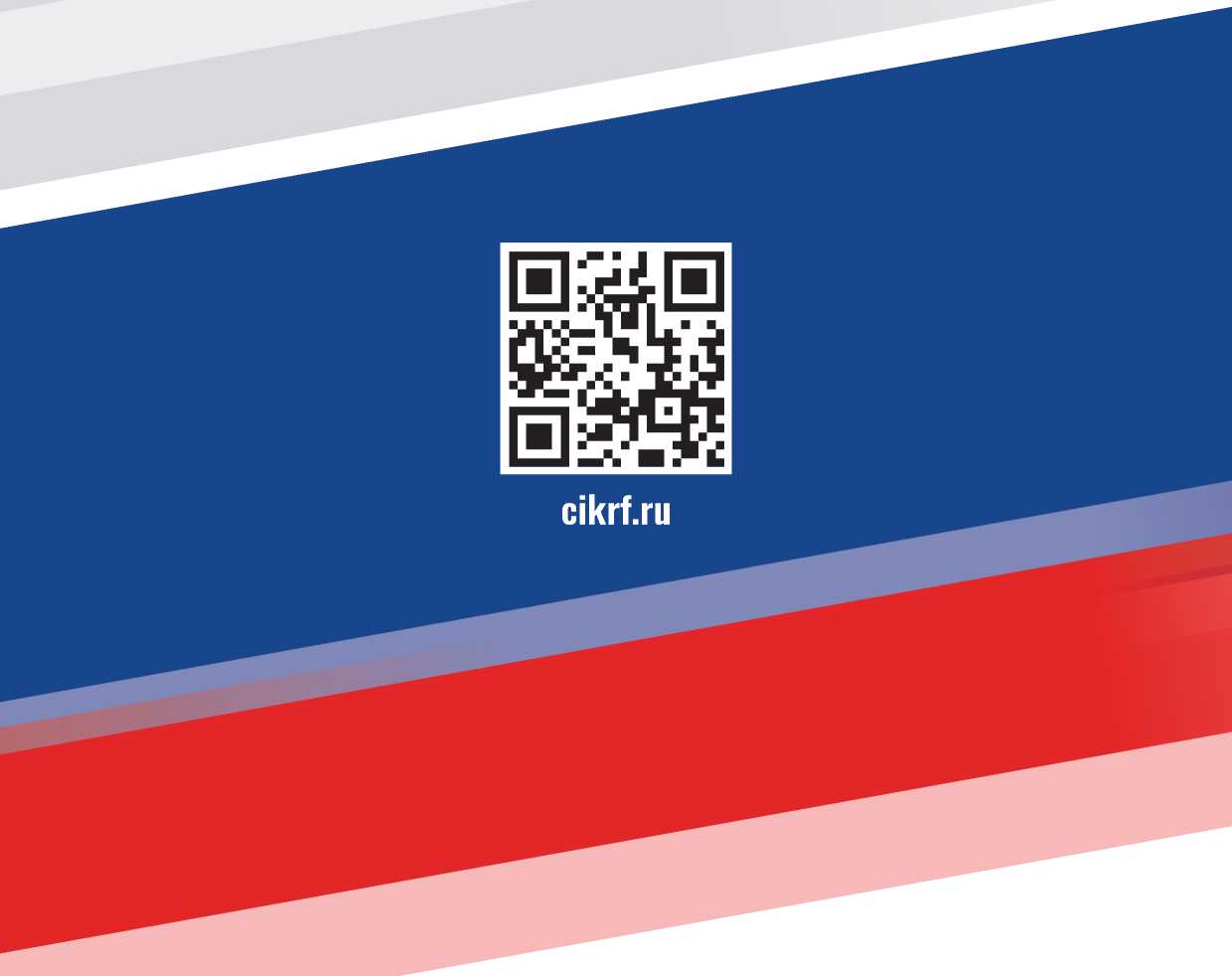 3	В случае если все бюллетени в переносном ящике (сейф-пакете) признаются недействительными в соответствии с п. 11.8 Порядка общероссийского голосования по вопросу одобрения изменений в Конституцию Российской Федерации, утвержденного постановлением ЦИК России от 20 марта 2020 года № 244/1804-7 (в редакции постановления ЦИК России от 2 июня 2020 года № 250/1840-7), в указанном акте делается соответствующая отметка.13аполняется в случае, если бюллетени для общероссийского голосования изготавливались самостоятельно участковой избирательной комиссией.2 Заполняется в случае нарушения баланса между числом бюллетеней, полученных из территориальной избирательной комиссии, и суммой числа погашенных бюллетеней и числа бюллетеней, выданных участникам голосования. В иных случаях в данных графах проставляются нули.Голосование отдельных группучастников голосования в значительно удаленных от помещения для голосования местах (на полярных станциях, в труднодоступных или отдаленных местностях)S Используются переносные ящики для голосования. Для хранения бюллетеней могут использоваться сейф-пакеты S Переносные ящики и сейф-пакеты не вскрываются до начала подсчета голосовНе ранее 10 июня 2020 годаП. 10.2 ПорядкаГолосование в помещении для голосования до дня голосованияS Используются переносные ящики для голосования. Для хранения бюллетеней могут использоваться сейф-пакеты S Переносные ящики и сейф-пакеты не вскрываются до начала подсчета голосов S По решению ТИК может использоваться стационарный ящик для голосования, который не используется при проведении голосования в день голосования и не вскрывается до начала подсчета голосов участников голосованияС 25 по 30 июня 2020 годаП. 10.5 ПорядкаГолосование для групп участников голосования на территориях и в местах, пригодных к оборудованию для проведения голосования (на придомовых территориях, на территориях общего пользования и в иных местах по решению ИКСРФ или по ее поручению - территориальной комиссии)S Время такого голосования не должно совпадать со временем (режимом) работы УИК для организации голосования, указанного в пункте 10.5 Порядка S Используются переносные ящики для голосования. Для хранения бюллетеней могут использоваться сейф-пакеты S Переносные ящики и сейф-пакеты не вскрываются до начала подсчета голосовС 25 по 30 июня 2020 годаП. 10.6 ПорядкаГолосование групп участников голосования, которые проживают (находятся) в населенных пунктах и иных местах, где отсутствуют помещения для голосования и транспортное сообщение с которыми затруднено (по решению ИКСРФ)S Используются переносные ящики для голосования. Для хранения бюллетеней могут использоваться сейф-пакеты S Переносные ящики и сейф-пакеты не вскрываются до начала подсчета голосовС 25 по 30 июня 2020 годаП. 10.6 ПорядкаГолосование вне помещения для голосования до дня голосованияS Используются переносные ящики для голосования. Для хранения бюллетеней могут использоваться сейф-пакеты S Переносные ящики и сейф-пакеты не вскрываются до начала подсчета голосов S Участнику голосования необходимо подать обращениеС 25 по 30 июня 2020 годаП. 9.2 ПорядкаДата и период (время) голосования, при котором использовался переносной (стационарный) ящикКоличество бюллетенейКоличество бюллетенейКоличество бюллетенейКоличество бюллетенейВремяопечатыванияпрорезипереносногоящикаФИО и подписи членов УИК, проводивших голосование, и наблюдателей, присутствовавших при голосованииДата и период (время) голосования, при котором использовался переносной (стационарный) ящикполученныхдля проведения голосованиявыданныхучастникам для голосованияиспорченных3,возвращенных в комиссиюнеиспользованных3,возвращенных в комиссиюВремяопечатыванияпрорезипереносногоящикаФИО и подписи членов УИК, проводивших голосование, и наблюдателей, присутствовавших при голосованииДля проведения голосования получено бюллетеней в количестве(число цифрами и прописью)Количество участников голосования, получивших бюллетени для голосования(число цифрами и прописью)Число бюллетеней, испорченных участниками голосования (число цифрами и прописью)Возвращены неиспользованные участниками голосования бюллетени в количестве2(число цифрами и прописью)По завершении голосования с использованием переносного ящика № бюллетени былиПо завершении голосования с использованием переносного ящика № бюллетени былипереложены в сейф-пакет № и опечатаны.Члены участковой избирательной комиссии:(подпись)(инициалы, фамилия)(подпись)(инициалы, фамилия)Наблюдатели:(подпись)(инициалы, фамилия)(подпись)(инициалы, фамилия)При подсчете голосов участников голосования число бюллетеней установленной формы, обнаруженных при вскрытии сейф-пакета №, - .При подсчете голосов участников голосования число бюллетеней установленной формы, обнаруженных при вскрытии сейф-пакета №, - .(число цифрами и прописью)Члены участковой избирательной комиссии:ДатаФИО члена комиссии, получившего бюллетениФИО лица (председателя, зам. председателя, секретаря), выдавшего бюллетениКол-вополученныхбюллетенейПодпись членаКОМИССИИ,получившегобюллетениПодписьлица,выдавшегобюллетениКол-вонеиспользованныхвозвращенныхбюллетенейПодпись члена комиссии, сдавшего неиспользованные бюллетениПодпись лица (председателя, зам. председателя, секретаря), получившего неиспользованные бюллетениИнформация о заявлении участника голосованияИнформация о заявлении участника голосованияИнформация о заявлении участника голосованияФамилия, имя, отчество участника голосованияЛицо, принявшее заявлениеЛицо, принявшее заявлениеПримечание№датавремяФамилия, имя, отчество участника голосованияфамилия, инициалыподписьПримечание1234567НомерзавереннойкопиипротоколаФамилия, имя, отчество лица, получившего копию протоколаСтатус лица, получившего копию протоколаФамилия, инициалы председателя, либо заместителя председателя, либо секретаря участковой избирательной комиссии, заверившего копию протоколаДата, время выдачи копии протоколаКонтактный телефон и подпись лица, получившего копию протокола123456«оLOсоCN12со4Ol6№п/пФамилия, имя, отчество участника голосованияАдрес места жительства (места нахождения), номер телефонаДата и время приема обращения, в т.ч. поданного через портал «Госуслуги», отметка о передаче обращения через другое лицо, отметка о получении сведений через портал «Госуслуги»Фамилия, инициалы члена участковой избирательной комиссии, принявшего обращениеПодпись члена участковой избирательной комиссии, принявшего обращение123456123456«оLOсоCN№п/пФамилия, имя, отчествоСтатусприсутствовавшеголицаДата и время присутствия - с ч. мин. по ч. мин.Контактный телефон и адрес места жительства12345